               Gringotova banka úkol č.32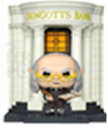 JAROPoznáš znaky jara – podtrhni je červeně:Pouštíme draky, lyžujeme, zelená se tráva, kvetou sněženky, chodíme se koupat, jsou velké prázdniny, sázíme zeleninu, dozrávají jablka, den se prodlužuje, slavíme Vánoce, bývá brzy tma, vrací se stěhovaví ptáci, slunce více hřeje, stavíme sněhuláky, opadává listí, fouká studený vítr.2. Rozšifruj slova související s jarem:ainaeezl ………………………             ěesnžkan  ………………………tríčlkep ………………………              eebzřn    ………………………..íoknčuls………………………              koecnoileV  …………………….3. Na jaře je na zahradě mnoho práce. Záhony se musí zkypřit a uhrabat. Na připravené záhony sejeme a sázíme zeleninu. Najdi 10 názvů zeleniny v osmisměrce:4.4.15.4.2024 – 21.4.202415.4.2024 – 21.4.202415.4.2024 – 21.4.20244.4.                                  www.skola-sokolec.cz                                  www.skola-sokolec.cz                                  www.skola-sokolec.cz4.4.jméno:                                                podpis rodičů:jméno:                                                podpis rodičů:jméno:                                                podpis rodičů:učivoučivoučivoco bych měl/a umětsebehodnoceníČjSlovesa – mluvnické kategorieSlovesa – mluvnické kategorieSlovesa – mluvnické kategorieUrčím mluvnické kategorie – osoba, číslo, čas.ČjčteníčteníČítanka str. 114 – 118Vyhlednám informace v textech o Karlu IV.AjUČ str. 41, 42PS str. 51 - 53UČ str. 41, 42PS str. 51 - 53UČ str. 41, 42PS str. 51 - 53Pojmenuji některé sporty a vyjádřím libost či nelibost. I like x I don´t likeVLVláda přemyslovských knížatUč. str. 16 - 17Vláda přemyslovských knížatUč. str. 16 - 17Vláda přemyslovských knížatUč. str. 16 - 17Umím charakterizovat období vlády Přemyslovců.Inf Tvary, skládání obrazceTvary, skládání obrazceTvary, skládání obrazceSložím obrázek z geometrických tvarů.MaJednotky délky, hmotnosti a objemu. str.44-48Trojúhelníková nerovnost str.33Jednotky délky, hmotnosti a objemu. str.44-48Trojúhelníková nerovnost str.33Jednotky délky, hmotnosti a objemu. str.44-48Trojúhelníková nerovnost str.33Umím převádět probírané jednotky.PřLátky a jejich vlastnosti – třídění látekLátky a jejich vlastnosti – třídění látekLátky a jejich vlastnosti – třídění látekRoztřídím dané látky pomocí smyslů.VVKresba čarodějniceKresba čarodějniceKresba čarodějniceDovedu se výtvarně vyjádřit  PVÚprava okolí školy, příprava sadbyÚprava okolí školy, příprava sadbyÚprava okolí školy, příprava sadbyProvádím jednoduché pracovní činnosti  TVHod míčkem do dálkyHod míčkem do dálkyHod míčkem do dálkySpojuji rozběh s odhodem, měřím  Hodnocení učitele:    Hodnocení učitele:    Hodnocení učitele:    Hodnocení učitele:    Hodnocení učitele:    18.4. dřevíčková dílna – přinést 130Kč do 17.4.18.4. dřevíčková dílna – přinést 130Kč do 17.4.18.4. dřevíčková dílna – přinést 130Kč do 17.4.18.4. dřevíčková dílna – přinést 130Kč do 17.4.18.4. dřevíčková dílna – přinést 130Kč do 17.4.CSACAFHAKRUKOUCSKMRKEVSDCVDDISDEAABROKOLICEALDSRLEPKÁTĚVKSSKBEAHFEHUFHSGFSOICOŽESBRDSDAAÍLERAMSRIVVETTYSLBSPPSSOTCCKDHAAEDNAOFGHZEADBPSBZVGPCCADMCPRRAJČE